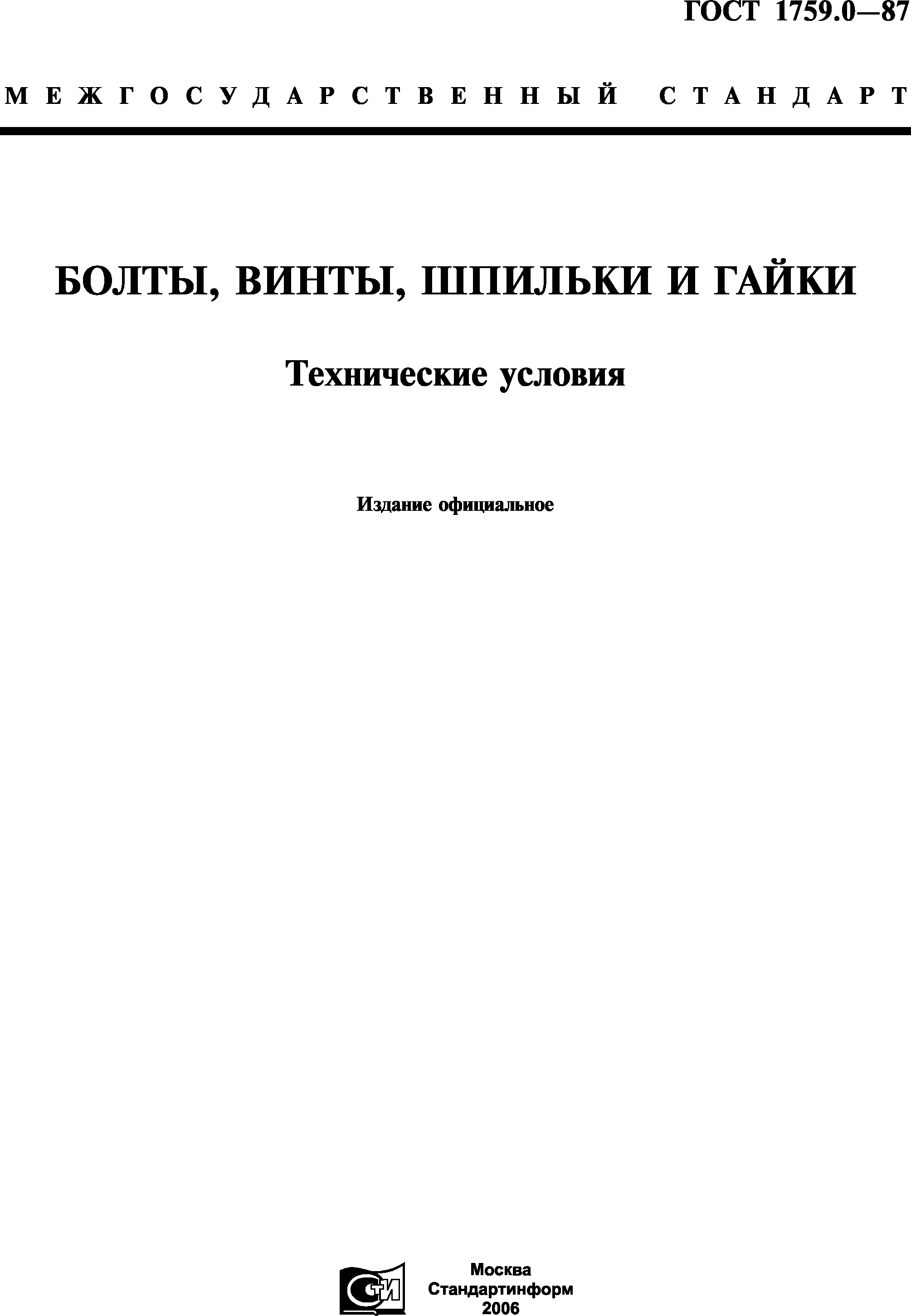 центрэнергоэффективностиГОСТ 1 7 5 9 .0 - 8 7И Н Ф О РМ А Ц И О Н Н Ы Е ДА Н Н Ы ЕРАЗРАБОТАН И В Н Е С Е Н М инистерством черной металлургии СССР	У ТВЕРЖ ДЕН Н В В Е Д Е Н В Д Е Й С Т ВИ Е П остановлением Государственного комитета С СС Р по стандартам от 3 0 .1 2 .8 7 № 5111Стандарт полностью соответствует СТ С ЭВ 4203 —83ВЗА М ЕН ГОСТ 1759 —70 (в части технических требований и маркировки крепежных изделий)С СЫ Л О ЧН Ы Е Н О РМ А Т И В Н О -Т Е Х Н И Ч ЕС К И Е ДО К У М ЕН ТЫОбозначение НТД, на который дана ссылкаНомер раздела, пункта, приложенияОбозначение НТД, на который дана ссылкаНомер раздела, пункта, приложения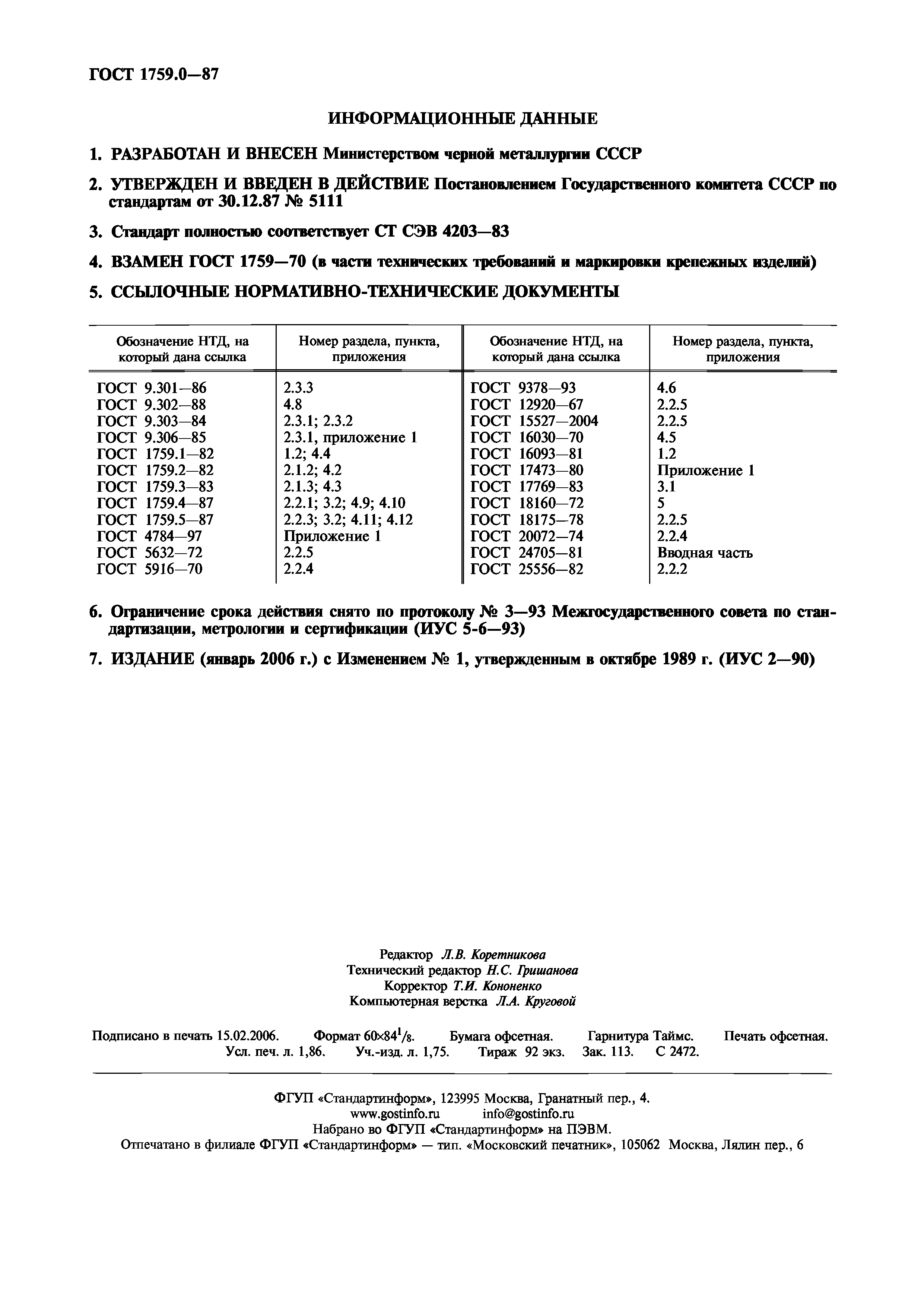 	Ограничение срока действия снято по протоколу № 3 —93 М еж государственного совета по стан­ дартизации, метрологии и сертификации (И У С 5 -6 —93 )И ЗД А Н И Е (январь 2006 г.) с И зменением №  1, утвержденным в октябре 1989 г. (И У С 2 —90 )Редактор Л. В. Каретникова Технический редактор Н.С. Гришанова Корректор Т.И. Кононенко Компьютерная верстка ЛА. КруговойПодписано в печать 15.02.2006.	Формат 60х84*/8.	Бумага офсетная.	Гарнитура Таймс.	Печать офсетная.Уел. печ. л. 1,86.	Уч.-изд. л. 1,75.	Тираж 92 экз.	Зак. 113.	С 2472.ФГУП «Стандартинформ», 123995 Москва, Гранатный пер., 4. www.gostinfo.ru	mfo@gostinfo.ruНабрано во ФГУП «Стандартинформ» на ПЭВМ.Отпечатано в филиале ФГУП «Стандартинформ» — тип. «Московский печатник», 105062 Москва, Лялин пер., 6УДК 621.882:006.354	Группа Г31М	Е	Ж	Г	О	С	У	Д	А	Р	С	Т	В	Е	Н	Н	Ы	Й	С  Т  А  Н  Д  А  Р  ТБ О Л Т Ы , В И Н Т Ы , Ш П И Л Ь К И И ГАЙ К ИТ ехнические условияBolts, screws, studs and nuts.SpecificationsГО СТ1 7 5 9 . 0 - 8 7МКС 21.060.10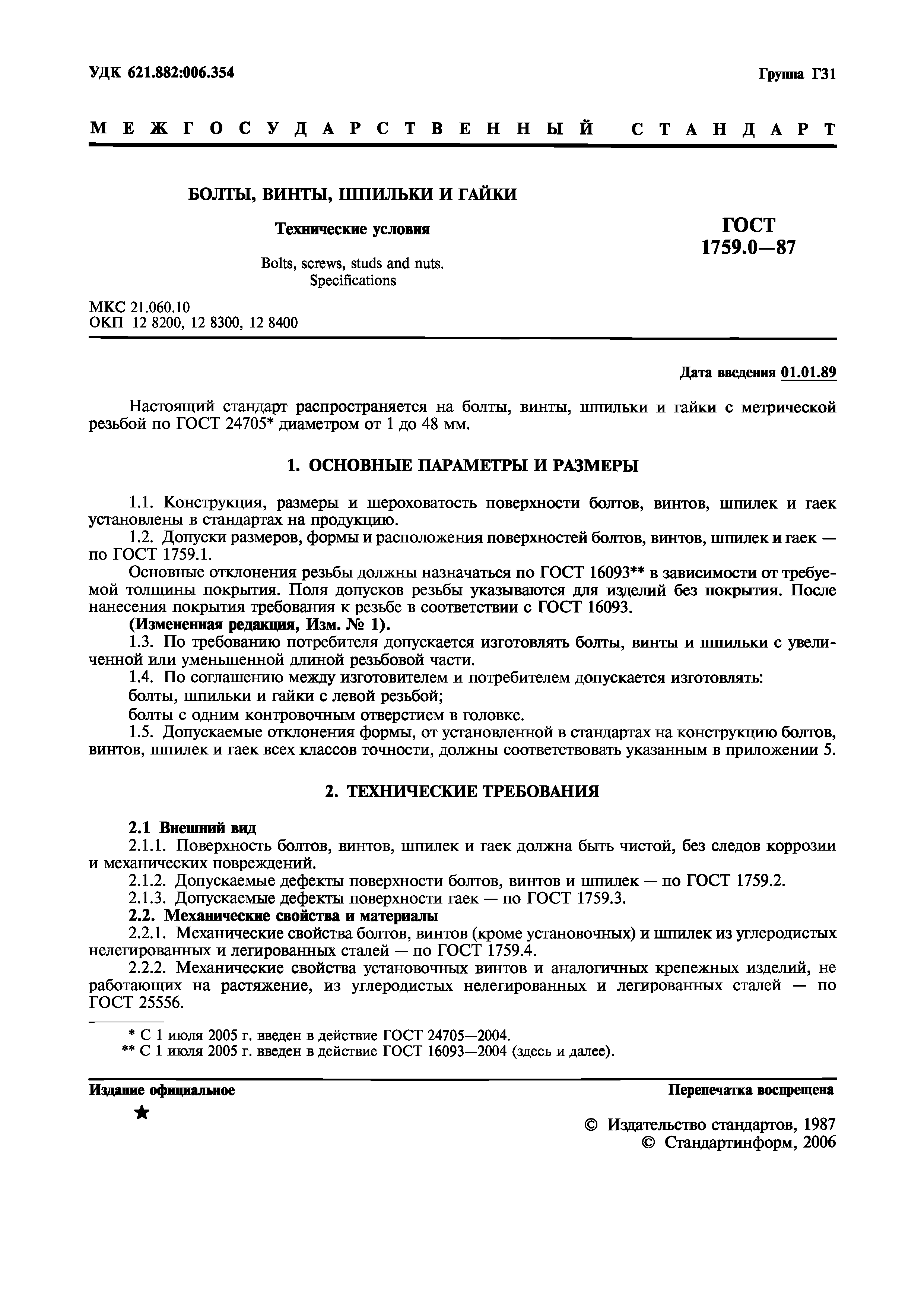 ОКП 12 8200, 12 8300, 12 8400Дата введения 01.01.89Настоящий стандарт распространяется на болты, винты, шпильки и гайки с метрической резьбой по ГОСТ 24705* диаметром от 1 до 48 мм.О С Н О В Н Ы Е П А РА М Е Т РЫ И Р А ЗМ Е Р ЫКонструкция, размеры и шероховатость поверхности болтов, винтов, шпилек и гаек установлены в стандартах на продукцию.Допуски размеров, формы и расположения поверхностей болтов, винтов, шпилек и гаек — по ГОСТ 1759.1.Основные отклонения резьбы должны назначаться по ГОСТ 16093** в зависимости от требуе­ мой толщины покрытия. Поля допусков резьбы указываются для изделий без покрытия. После нанесения покрытия требования к резьбе в соответствии с ГОСТ 16093.(И зм ененная редакция, И зм . №  1 ).По требованию потребителя допускается изготовлять болты, винты и шпильки с увели­ ченной или уменьшенной длиной резьбовой части.По соглашению между изготовителем и потребителем допускается изготовлять: болты, шпильки и гайки с левой резьбой;болты с одним контровочным отверстием в головке.Допускаемые отклонения формы, от установленной в стандартах на конструкцию болтов, винтов, шпилек и гаек всех классов точности, должны соответствовать указанным в приложении 5.Т Е Х Н И Ч Е С К И Е Т РЕ Б О В А Н И Я2 .1  Внеш ний видПоверхность болтов, винтов, шпилек и гаек должна быть чистой, без следов коррозии и механических повреждений.Допускаемые дефекты поверхности болтов, винтов и шпилек — по ГОСТ 1759.2.Допускаемые дефекты поверхности гаек — по ГОСТ 1759.3.2 .2 .	М еханические свойства и материалыМеханические свойства болтов, винтов (кроме установочных) и шпилек из углеродистых нелегированных и легированных сталей —по ГОСТ 1759.4.Механические свойства установочных винтов и аналогичных крепежных изделий, не работающих на растяжение, из углеродистых нелегированных и легированных сталей — по ГОСТ 25556.* С 1 июля 2005 г. введен в действие ГОСТ 24705—2004.** С 1 июля 2005 г. введен в действие ГОСТ 16093—2004 (здесь и далее).Издание официальное	Перепечатка воспрещена^	© Издательство стандартов, 1987© Стандартинформ, 2006С . 2 ГО С Т 1 7 5 9 .0 - 8 7Механические свойства гаек из углеродистых нелегированных и легированных сталей — по ГОСТ 1759.5.Механические свойства болтов, винтов, шпилек и гаек из коррозионно-стойких, жаро­ прочных, жаростойких и теплоустойчивых сталей, а также рекомендуемые марки сталей — по табл. 1 и 2.Механические свойства болтов, винтов, шпилек и гаек из цветных сплавов, а также рекомендуемые марки сплавов — по табл. 3 и 4.Допускается изготовлять болты, винты, шпильки и гайки из материалов и сплавов, не предусмотренных в табл. 1—4. При этом их механические свойства должны быть не ниже указанных для соответствующих групп.По требованию потребителя крепежные изделия из латуни, изготовленные холодной высадкой, должны подвергаться термической обработке для снятия внутренних напряжений.ПокрытияБолты, винты, шпильки и гайки должны изготовляться с одним из видов покрытий по табл. 5 или без покрытий.Допускается применять другие виды покрытий — по ГОСТ 9.303.Выбор толщины покрытий — по ГОСТ 9.303.Технические требования к покрытиям — по ГОСТ 9.301.Т аблица  1Механические свойства болтов, винтов и шпилек из коррозионно-стойких, жаропрочных, жаростойких и теплоустойчивых сталей при нормальной температуреУсловное обозначение группыВременное сопротив­ ление ов,Н/мм2Предел текучести,°тН/мм2Относи-		Ударная вязкостьудлинение	KCU,§5,%	Дж/см2Напряжение от пробной нагрузки ап, Н/мм2МаркаСтальОбозначение стандарта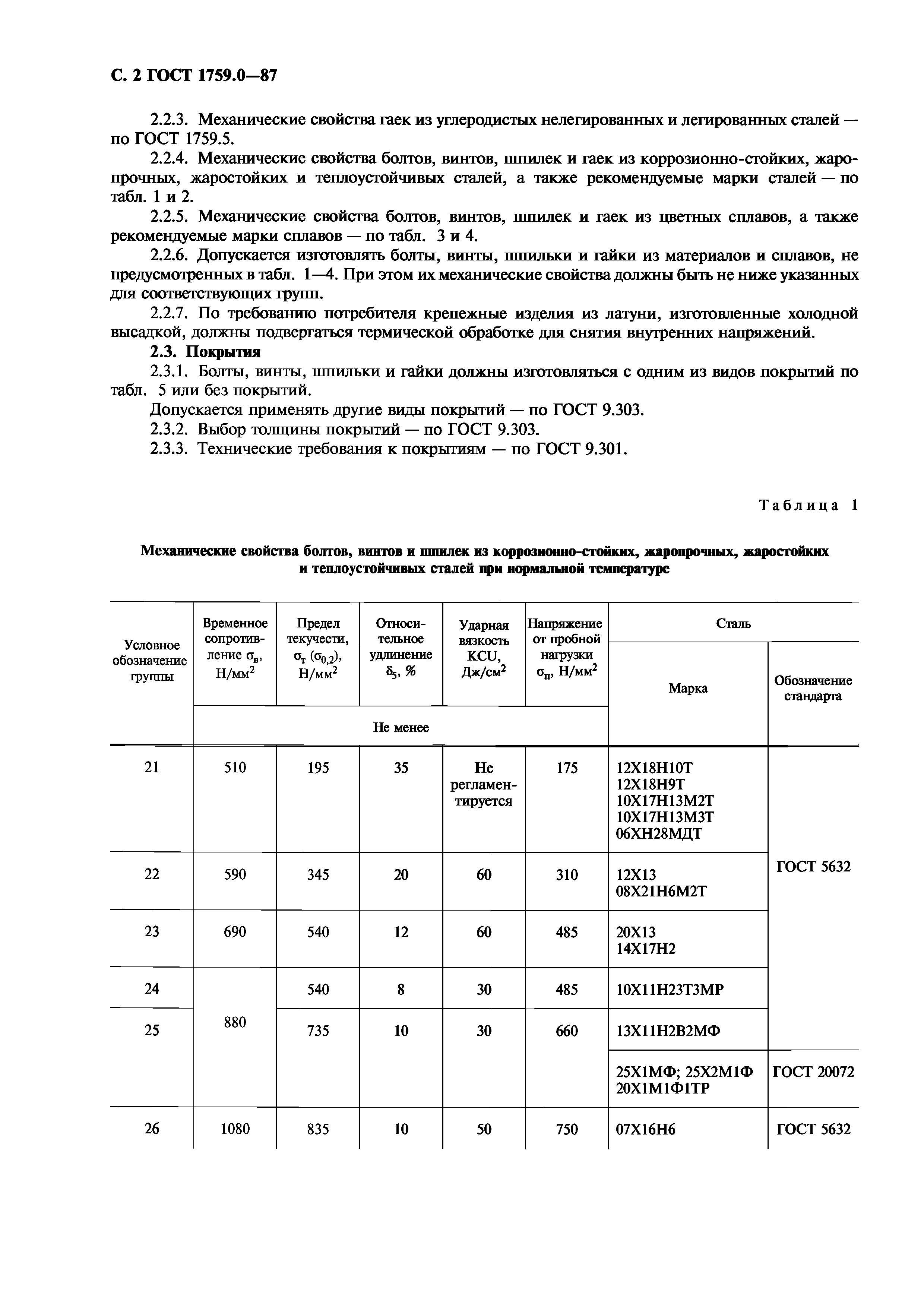 ГОСТ 5632Г О С Т 1 7 5 9 .0 - 8 7 С . 3Т а б л и ц а	2М еханические свойства гаек из коррозионно-стойких, жаропрочных, ж аростойких и теплоустойчивых сталей при нормальной температуреУсловное обозначение группыНапряжение от пробной нагрузки aF, Н/мм2, не менееСтальМарка	Обозначение стандарта21	510	12Х18Н10Т, 12Х18Н9Т10Х17Н13М2Т10X17H13M3T06ХН28МДТ22	590	12X13Та блица  3М еханические свойства болтов, винтов, шпилек из цветных сплавов при нормальной температуреУсловное обозначение группыВременное сопротивление ав, Н/мм2Предел текучести от (о0>2), Н/мм2Относительное удлинение 85, %Твердость поБринеллю НВ	Марка материалаили сплаваОбозначение стандартаНе менее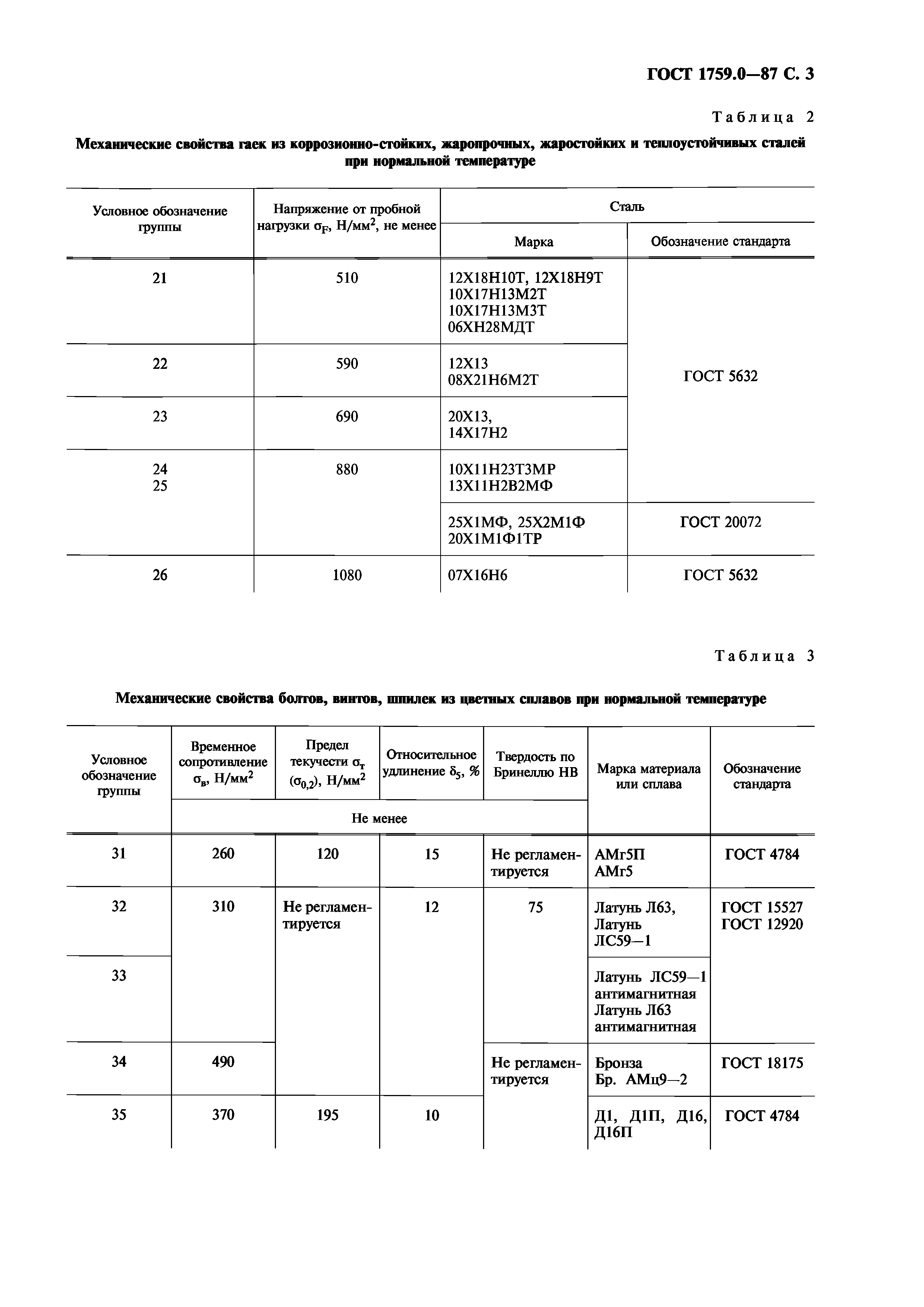 С. 4 ГОСТ 1 7 5 9 .0 -8 7М еханические свойства гаек из цветных сплавов при нормальной температуреТ а б л и ц а  4Вид покрытия	Обозначение покрытияТ а б л и ц а  5по ГОСТ 9.306	цифровое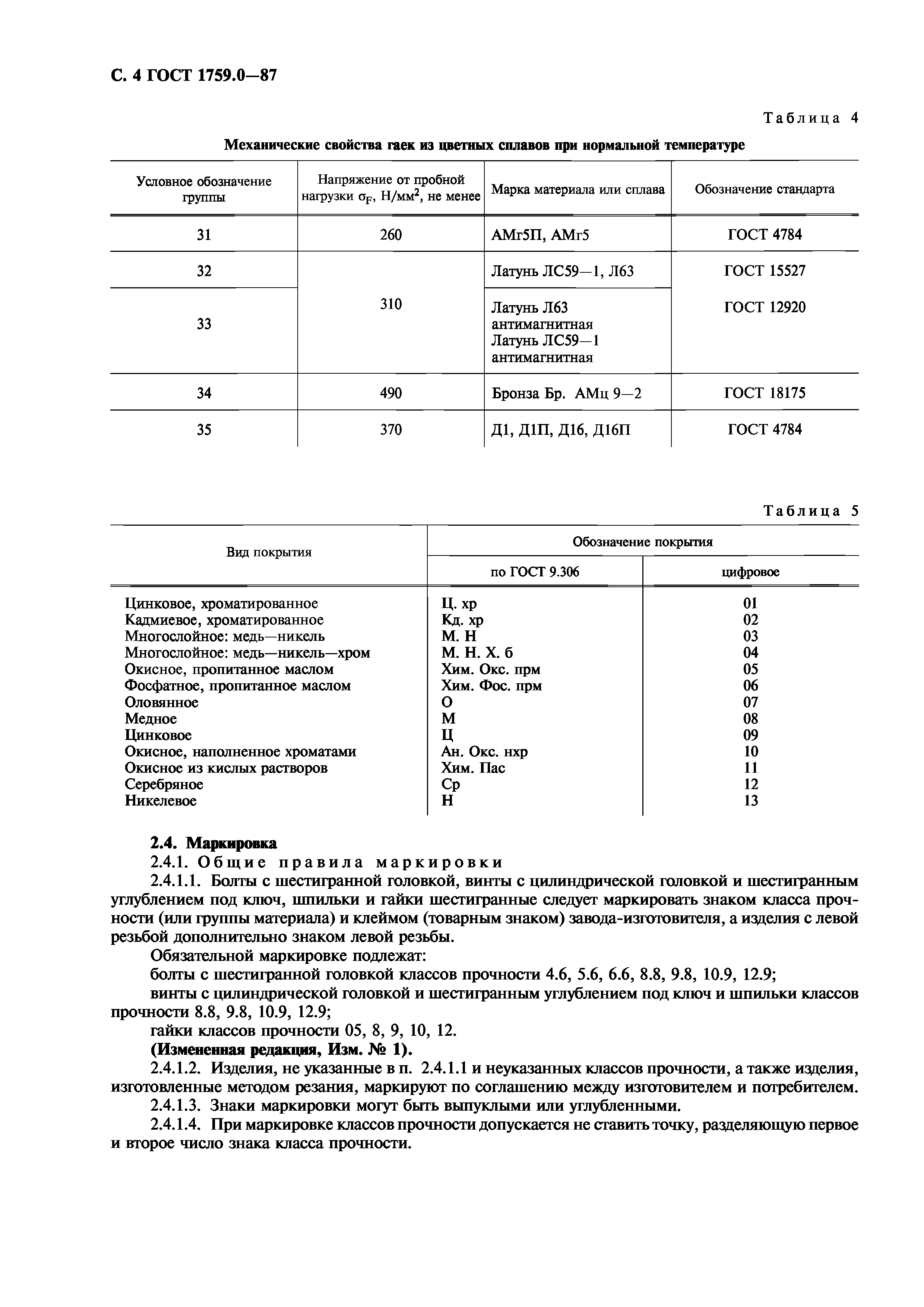 М аркировкаО б щ и е  п р а в и л а  м а р к и р о в к иБолты с шестигранной головкой, винты с цилиндрической головкой и шестигранным углублением под ключ, шпильки и гайки шестигранные следует маркировать знаком класса проч­ ности (или группы материала) и клеймом (товарным знаком) завода-изготовителя, а изделия с левой резьбой дополнительно знаком левой резьбы.Обязательной маркировке подлежат:болты с шестигранной головкой классов прочности 4.6, 5.6, 6.6, 8.8, 9.8, 10.9, 12.9;винты с цилиндрической головкой и шестигранным углублением под ключ и шпильки классов прочности 8.8, 9.8, 10.9, 12.9;гайки классов прочности 05, 8, 9, 10, 12.(Измененная редакция, Изм. №  1).Изделия, не указанные в п. 2.4.1.1 и неуказанных классов прочности, а также изделия, изготовленные методом резания, маркируют по соглашению между изготовителем и потребителем.Знаки маркировки могут быть выпуклыми или углубленными.При маркировке классов прочности допускается не ставить точку, разделяющую первое и второе число знака класса прочности.ГО С Т 1 7 5 9 .0 - 8 7 С . 5При использовании для изделий класса прочности 10.9 низкоуглеродистых мартенситных сталей, знак класса прочности должен быть подчеркнут: 10.9 или 109.(И зм ененная редакция, И зм . №  1 ).Размеры знаков маркировки устанавливает завод-изготовитель.М а р к и р о в к а	бо л то в	с ш е с т и г р а н н о й	г о л о в к о й	и в и н т о в	с ц и л и н д р и ч е с к о й  г о л о в к о й  и ш е с т и г р а н н ы м  у г л у б л е н и е м  п о д  ключ Маркировке подлежат болты и винты с диаметром резьбы d> 6 мм.Знаки маркировки наносят на торцевой или боковой поверхности головки болта или винта (черт. 1). Знаки на боковой поверхности головки должны быть углубленными.Клеймо изготовителяПри маркировке выпуклыми знаками допускается увеличение наибольшей предельной высоты головки болта или винта на:0,1 мм —для изделий с диаметром резьбы d < 8 мм;0,2 мм	»	»	»	»	8 мм < d < 12 мм; 0,3 мм	»	»	»	»	d > 12 мм.М а р к и р о в к а  ш п и л е кМаркировке подлежат шпильки с диаметром резьбы d > 12 мм. Допускается маркиро­ вать шпильки с диаметром резьбы d > 8 мм с применением заменительных знаков:О — для класса прочности 8.8;+	9.8;□	10.9;л	12.9.Знаки маркировки наносят на торце гаечного конца шпильки.М а р к и р о в к а  ш е с т и г р а н н ы х  г а е кМаркировке подлежат гайки с диаметромрезьбы d > 6 мм.Знаки маркировки наносят на одной из тор­ цевых поверхностей. В технически обоснованных случаях допускается наносить знаки маркировки на боковых по­ верхностях гаек (черт. 2). Знаки должны быть углублен­ ными.Допускается применение циферблатной маркировки гаек (черт. 3). В этом случае маркировка наносится на фасках выпуклыми или углубленными зна­ ками или на торцевой поверхности углубленными зна-Клеймо изготовителяками.	Черт. 2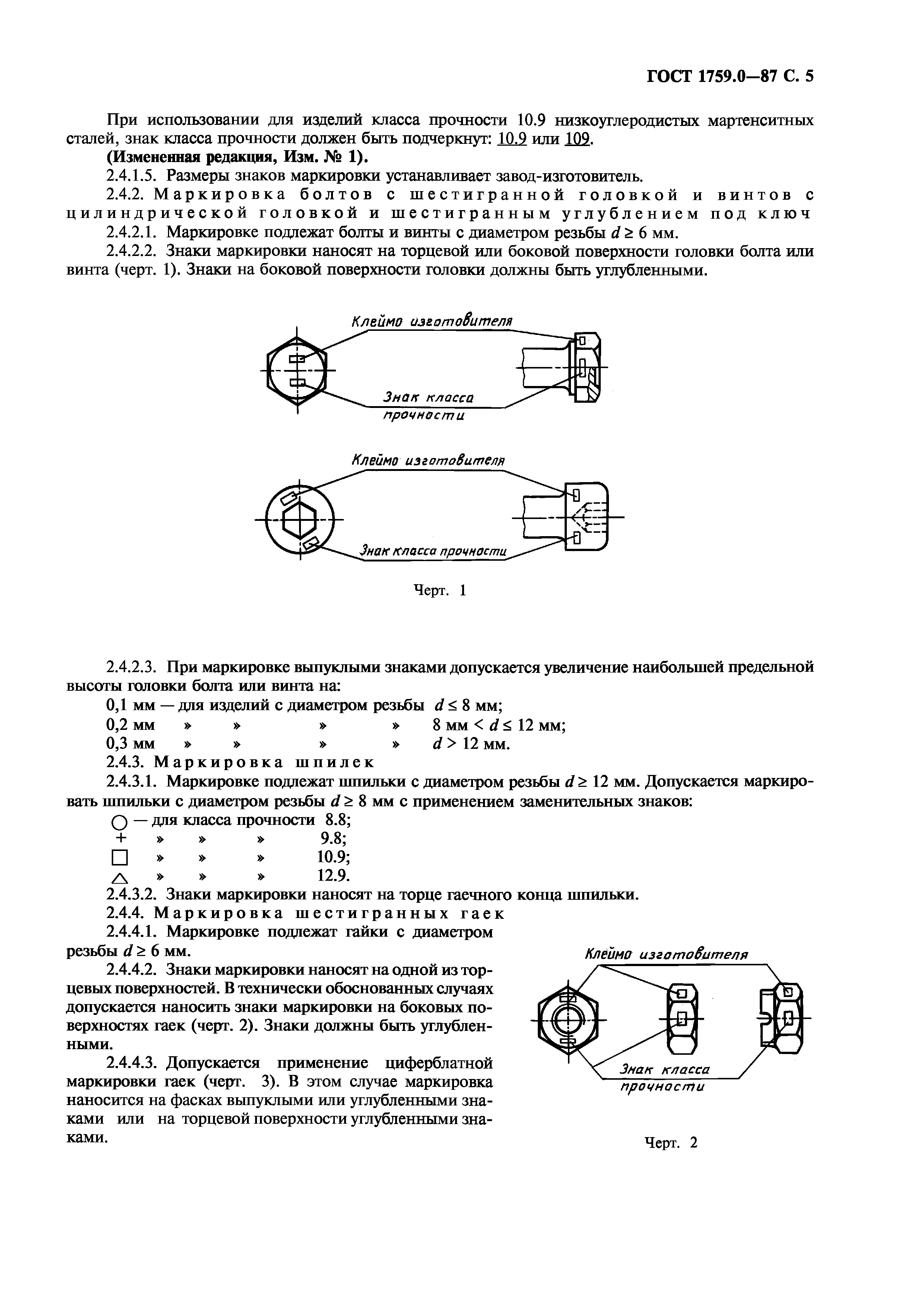 С . 6 ГО С Т 1 7 5 9 .0 - 8 7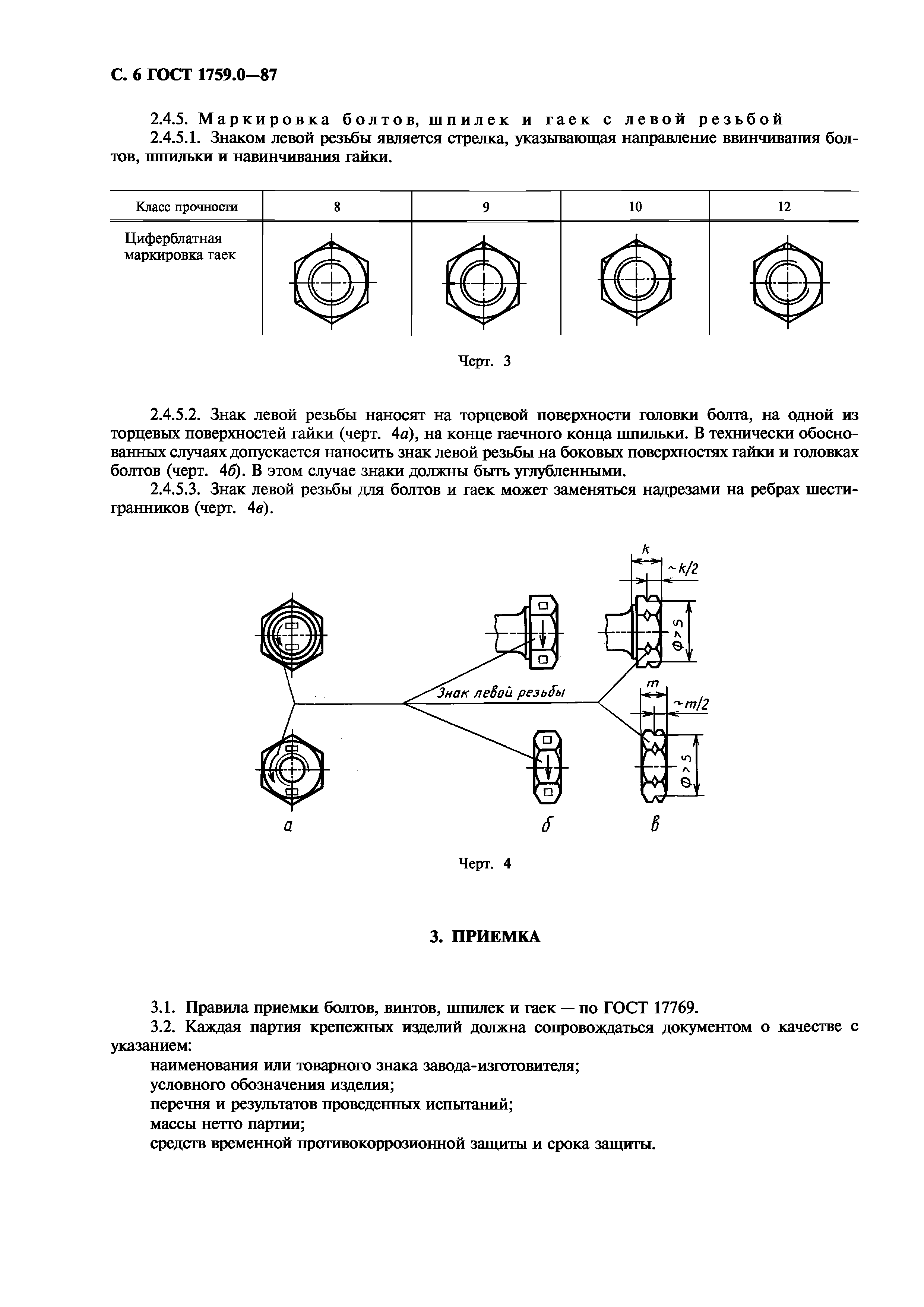 М а р к и р о в к а	б о л т о в ,  ш п и л е к  и  гаек  с  л е в о й	р е з ь б о йЗнаком левой резьбы является стрелка, указывающая направление ввинчивания бол­ тов, шпильки и навинчивания гайки.Класс прочности	8	9	10	12Циферблатная маркировка гаек1 г С -фЧерт. 3Знак левой резьбы наносят на торцевой поверхности головки болта, на одной из торцевых поверхностей гайки (черт. 4а), на конце гаечного конца шпильки. В технически обосно­ ванных случаях допускается наносить знак левой резьбы на боковых поверхностях гайки и головках болтов (черт. 46). В этом случае знаки должны быть углубленными.Знак левой резьбы для болтов и гаек может заменяться надрезами на ребрах шести­ гранников (черт. 4в).П Р И Е М К АПравила приемки болтов, винтов, шпилек и гаек — по ГОСТ 17769.Каждая партия крепежных изделий должна сопровождаться документом о качестве с указанием:наименования или товарного знака завода- изготовителя; условного обозначения изделия;перечня и результатов проведенных испытаний; массы нетто партии;средств временной противокоррозионной защиты и срока защиты.Г О С Т 1 7 5 9 .0 - 8 7 С . 7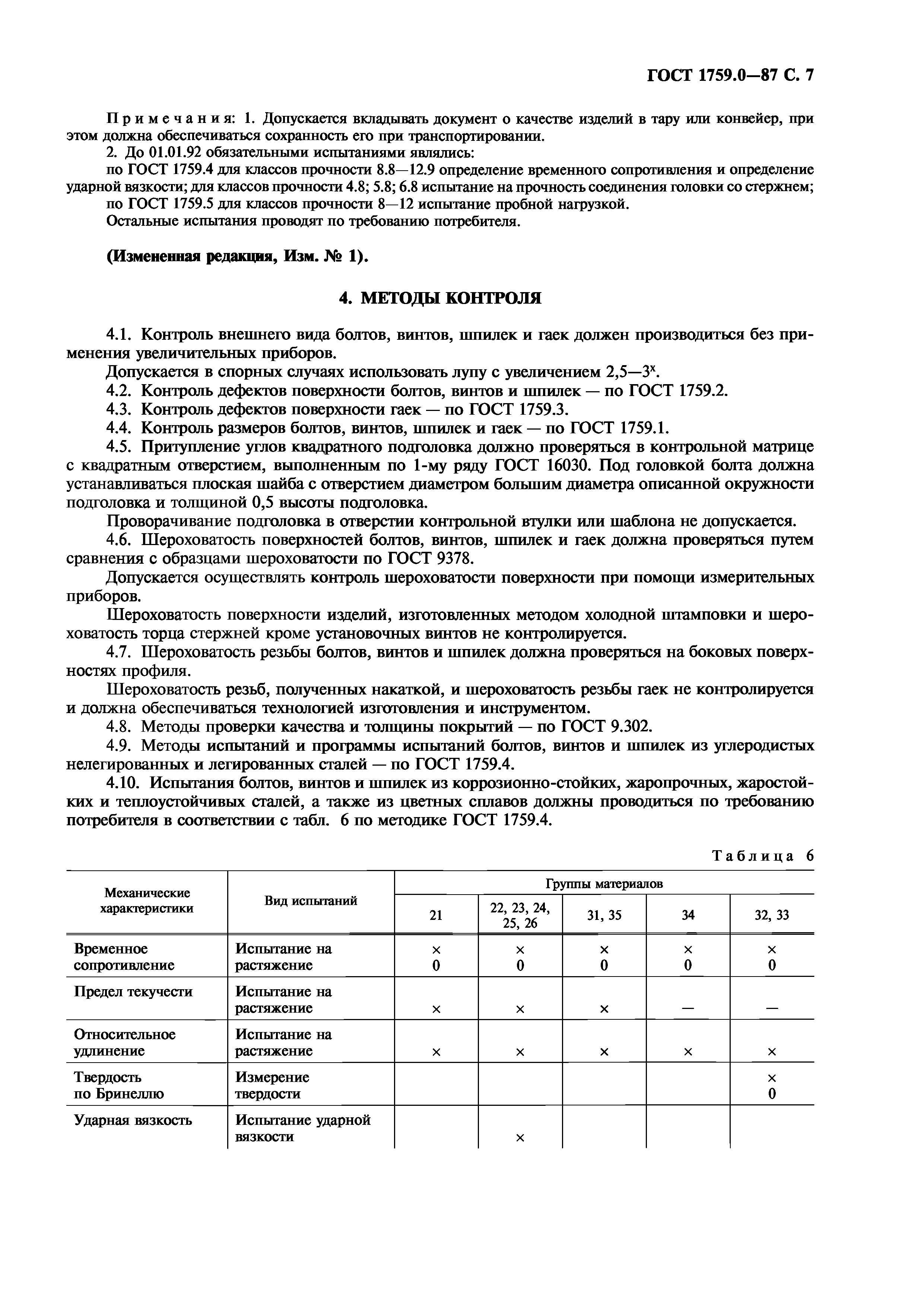 П р и м е ч а н и я :  1. Допускается вкладывать документ о качестве изделий в тару или конвейер, при этом должна обеспечиваться сохранность его при транспортировании.2. До 01.01.92 обязательными испытаниями являлись:по ГОСТ 1759.4 для классов прочности 8.8—12.9 определение временного сопротивления и определение ударной вязкости; для классов прочности 4.8; 5.8; 6.8 испытание на прочность соединения головки со стержнем;по ГОСТ 1759.5 для классов прочности 8—12 испытание пробной нагрузкой. Остальные испытания проводят по требованию потребителя.(Измененная редакция, Изм. № 1).М Е Т О Д Ы К О Н Т Р О Л ЯКонтроль внешнего вида болтов, винтов, шпилек и гаек должен производиться без при­ менения увеличительных приборов.Допускается в спорных случаях использовать лупу с увеличением 2,5—3х.Контроль дефектов поверхности болтов, винтов и шпилек — по ГОСТ 1759.2.Контроль дефектов поверхности гаек — по ГОСТ 1759.3.Контроль размеров болтов, винтов, шпилек и гаек — по ГОСТ 1759.1.Притупление углов квадратного подголовка должно проверяться в контрольной матрице с квадратным отверстием, выполненным по 1-му ряду ГОСТ 16030. Под головкой болта должна устанавливаться плоская шайба с отверстием диаметром большим диаметра описанной окружности подголовка и толщиной 0,5 высоты подголовка.Проворачивание подголовка в отверстии контрольной втулки или шаблона не допускается.Шероховатость поверхностей болтов, винтов, шпилек и гаек должна проверяться путем сравнения с образцами шероховатости по ГОСТ 9378.Допускается осуществлять контроль шероховатости поверхности при помощи измерительных приборов.Шероховатость поверхности изделий, изготовленных методом холодной штамповки и шеро­ ховатость торца стержней кроме установочных винтов не контролируется.Шероховатость резьбы болтов, винтов и шпилек должна проверяться на боковых поверх­ ностях профиля.Шероховатость резьб, полученных накаткой, и шероховатость резьбы гаек не контролируется и должна обеспечиваться технологией изготовления и инструментом.Методы проверки качества и толщины покрытий — по ГОСТ 9.302.Методы испытаний и программы испытаний болтов, винтов и шпилек из углеродистых нелегированных и легированных сталей — по ГОСТ 1759.4.Испытания болтов, винтов и шпилек из коррозионно-стойких, жаропрочных, жаростой­ ких и теплоустойчивых сталей, а также из цветных сплавов должны проводиться по требованию потребителя в соответствии с табл. 6 по методике ГОСТ 1759.4.Т аб лиц а  6С. 8 ГОСТ 1 7 5 9 .0 -8 7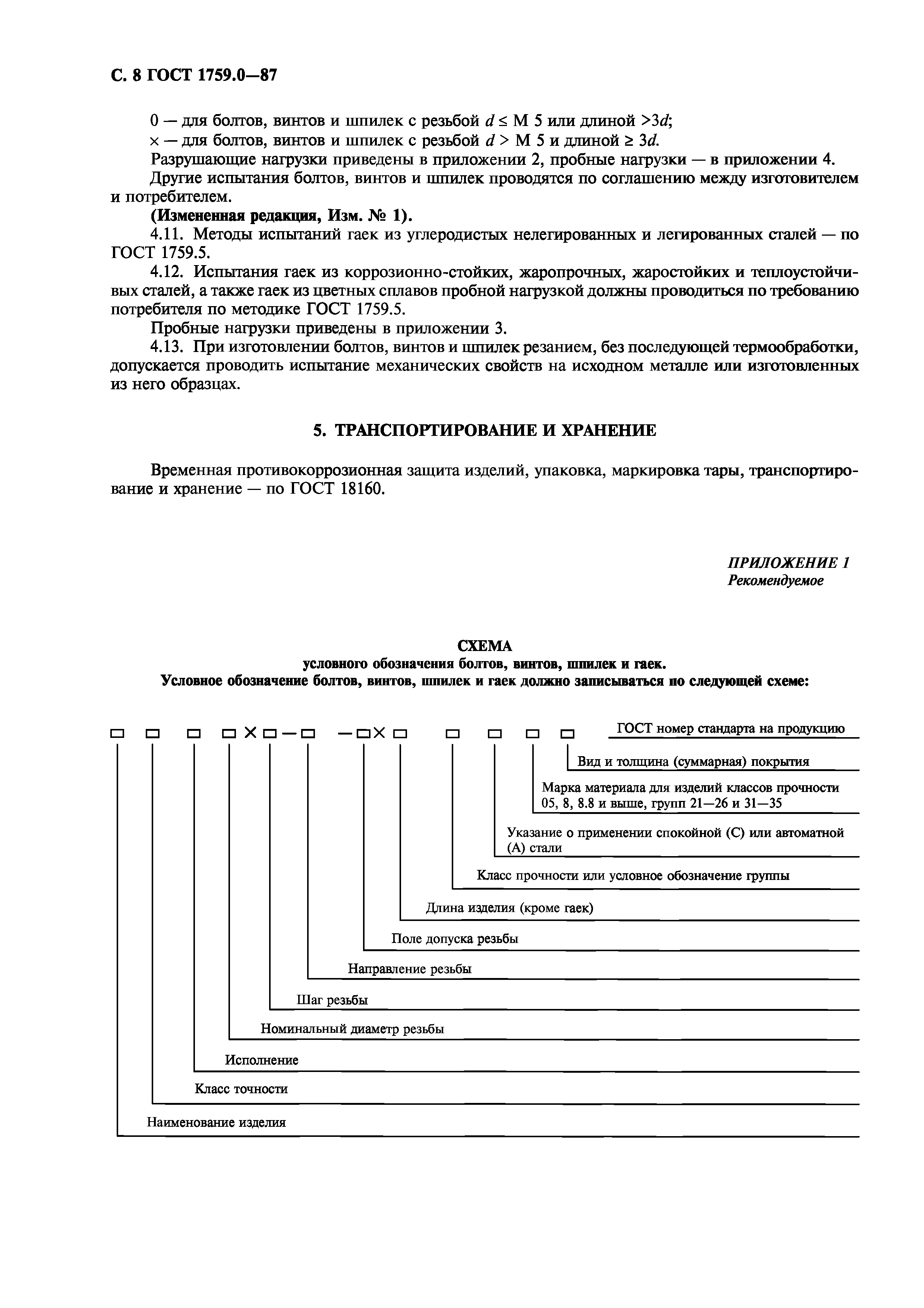 0 — для болтов, винтов и шпилек с резьбой d< М 5 или длиной >3d; х — для болтов, винтов и шпилек с резьбой d > М 5 и длиной > 3d.Разрушающие нагрузки приведены в приложении 2, пробные нагрузки — в приложении 4.Другие испытания болтов, винтов и шпилек проводятся по соглашению между изготовителем и потребителем.(Измененная редакция, Изм. №  1).Методы испытаний гаек из углеродистых нелегированных и легированных сталей — по ГОСТ 1759.5.Испытания гаек из коррозионно-стойких, жаропрочных, жаростойких и теплоустойчи­ вых сталей, а также гаек из цветных сплавов пробной нагрузкой должны проводиться по требованию потребителя по методике ГОСТ 1759.5.Пробные нагрузки приведены в приложении 3.При изготовлении болтов, винтов и шпилек резанием, без последующей термообработки, допускается проводить испытание механических свойств на исходном металле или изготовленных из него образцах.ТРАНСПОРТИРОВАНИЕ И ХРАНЕНИЕВременная противокоррозионная защита изделий, упаковка, маркировка тары, транспортиро­ вание и хранение — по ГОСТ 18160.ПРИЛОЖЕНИЕ 1РекомендуемоеСХЕМ Аусловного обозначения болтов, винтов, шпилек и гаек.Условное обозначение болтов, винтов, шпилек и гаек долж но записываться по следующ ей схеме:I—I	I—I	п	|—| У |—| — □	— о Х о	О	О	О	О	ГОСТ номер стандарта на продукциюНаименование изделияГО С Т 1 7 5 9 .0 - 8 7 С . 9П р и м е р ы  у с л о в н ы х  о б о з н а ч е н и й  крепежных изделий.Винт — по ГОСТ 17473 класса точности А, исполнения 2, диаметром резьбы d = 12 мм с мелким шагом резьбы, с полем допуска резьбы 6е, длиной I = 60, класса прочности 5.8, из спокойной стали с цинковым покрытием толщиной 9 мкм, хроматированнымВинт А2М12х 1,25—бея.60.58. С. 019 ГОСТ 17473-80Гайка — по ГОСТ 5916 исполнения 2, диаметром резьбы d = 12 мм, с мелким шагом резьбы, с левой резьбой, с полем допуска 6Н, класса прочности 05, из стали марки 40Х, с цинковым покрытием толщиной 6 мкм, хроматированнымГайка   2М12х1,25Ш-6Н.05.40Х.016ГОСТ5916-70П р и м е ч а н и я :В условном обозначении не указывают:исполнение 1, крупный шаг резьбы, правую резьбу, отсутствие покрытия, а также параметры, однозначно определяемые стандартами на продукцию;класс точности В, если стандартом на конкретное крепежное изделие предусматривается 2 класса точности (А и В).Если применяется покрытие, не предусмотренное настоящим стандартом, его обозначение указывается по ГОСТ 9.306.ПРИЛОЖЕНИЕ 2ОбязательноеТ а бл и ца  7Минимальные разрушающие нагрузки для болтов, винтов и шпилек с крупным шагом резьбы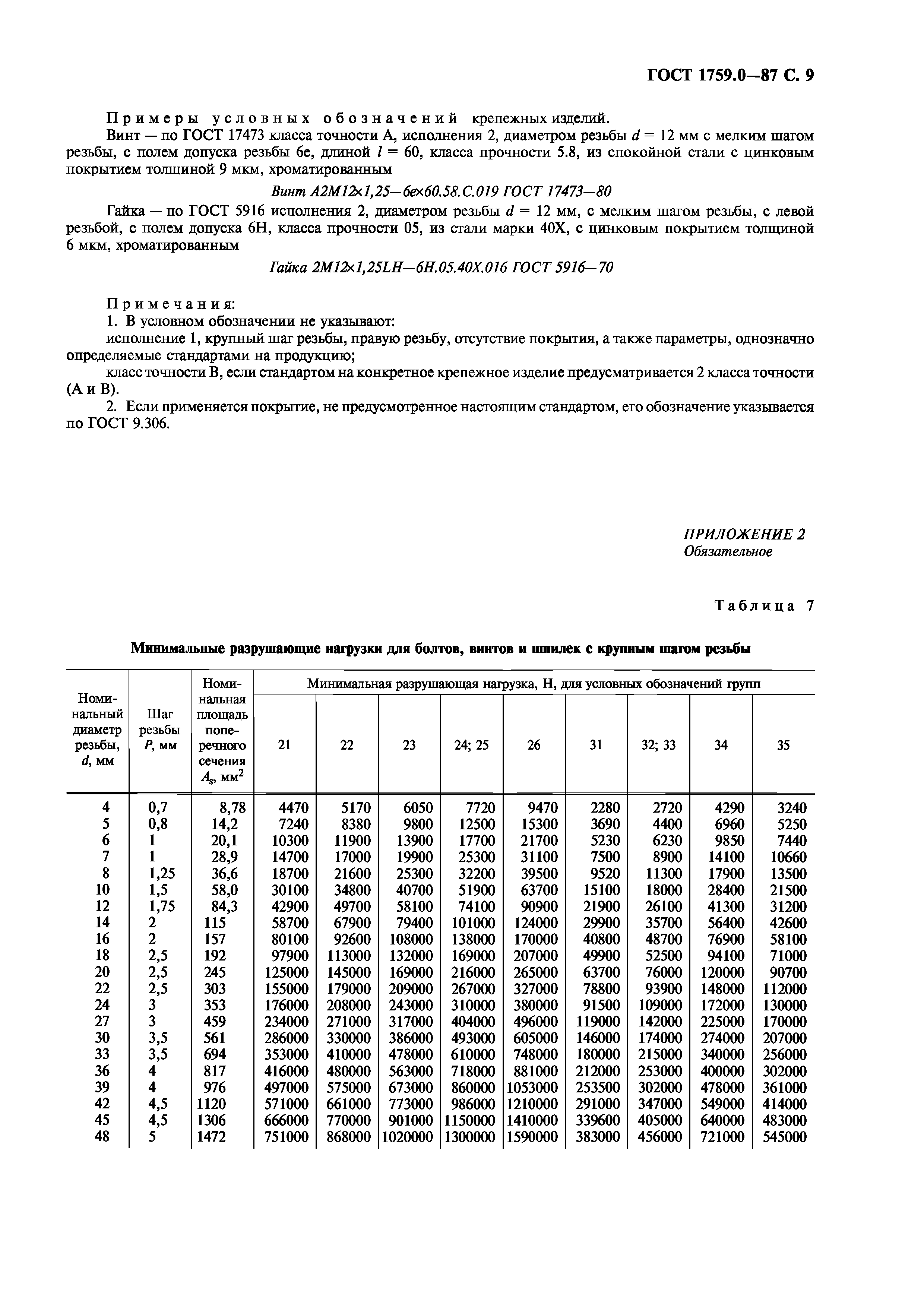 Номи­ нальный диаметр реd,Шаг резьбыНоми- нальная площадь попе­Минимальная разрушающая нагрузка, Н, для условных обозначений группС. 10 ГОСТ 1759.0-87Т а б л и ц а	8Минимальные разрушающие нагрузки для болтов, винтов и шпилек с мелким шагом резьбыНоми­ нальный диаметрШаг резьбыНоми- нальная площадьМинимальная разрушающая нагрузка, Н, для условных обозначений группПРИЛОЖЕНИЕ 3ОбязательноеПробная нагрузка для гаек с высотой т > 0 ,8 d с крупным шагом резьбыТ а б л и ц а  9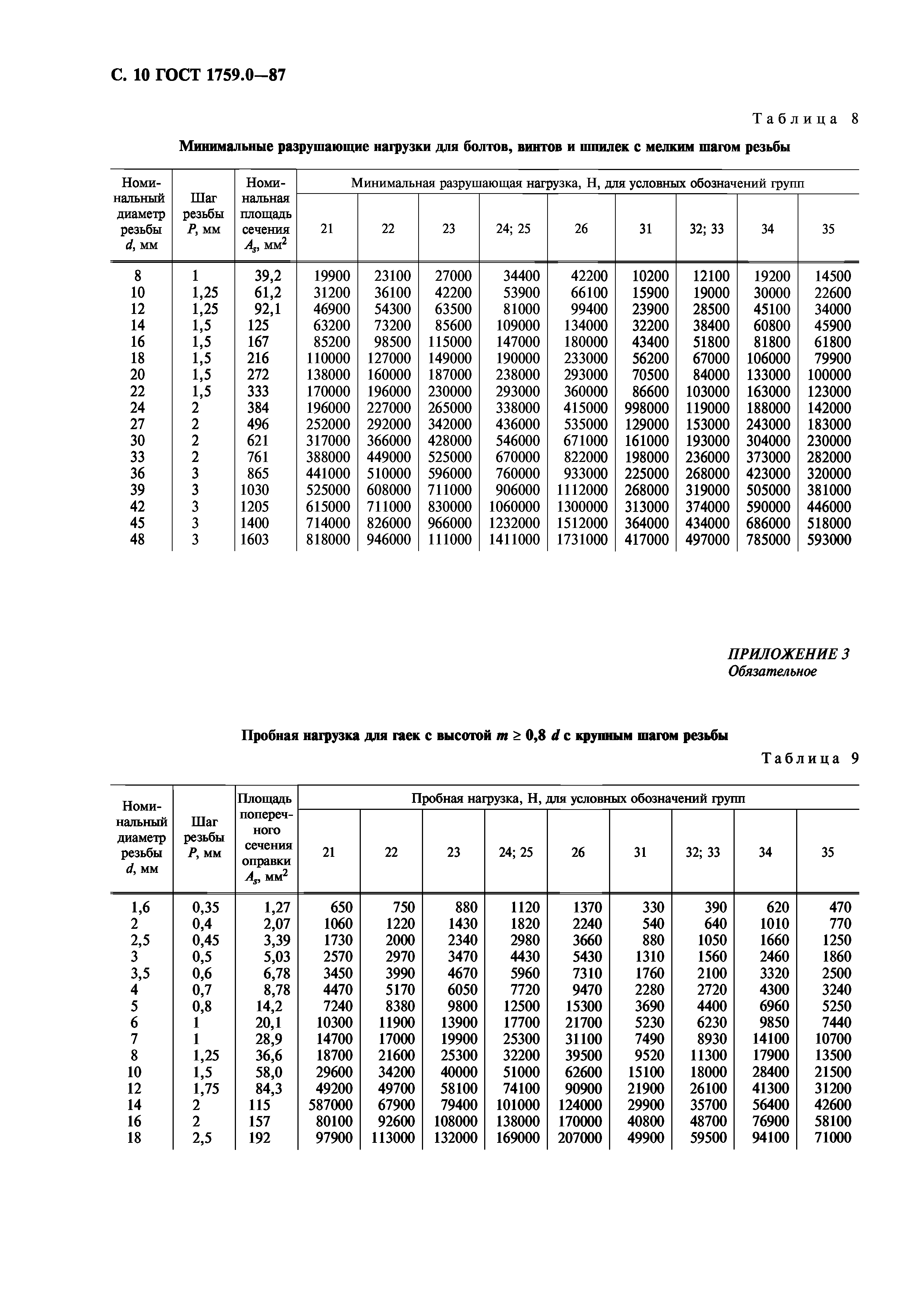 нГОСТ 1759 .0 -87 С. 11Продолжение табл. 9Т а б л и ц а  10Пробные нагрузки для гаек высотой т > 0 ,8 d с мелким шагом резьбы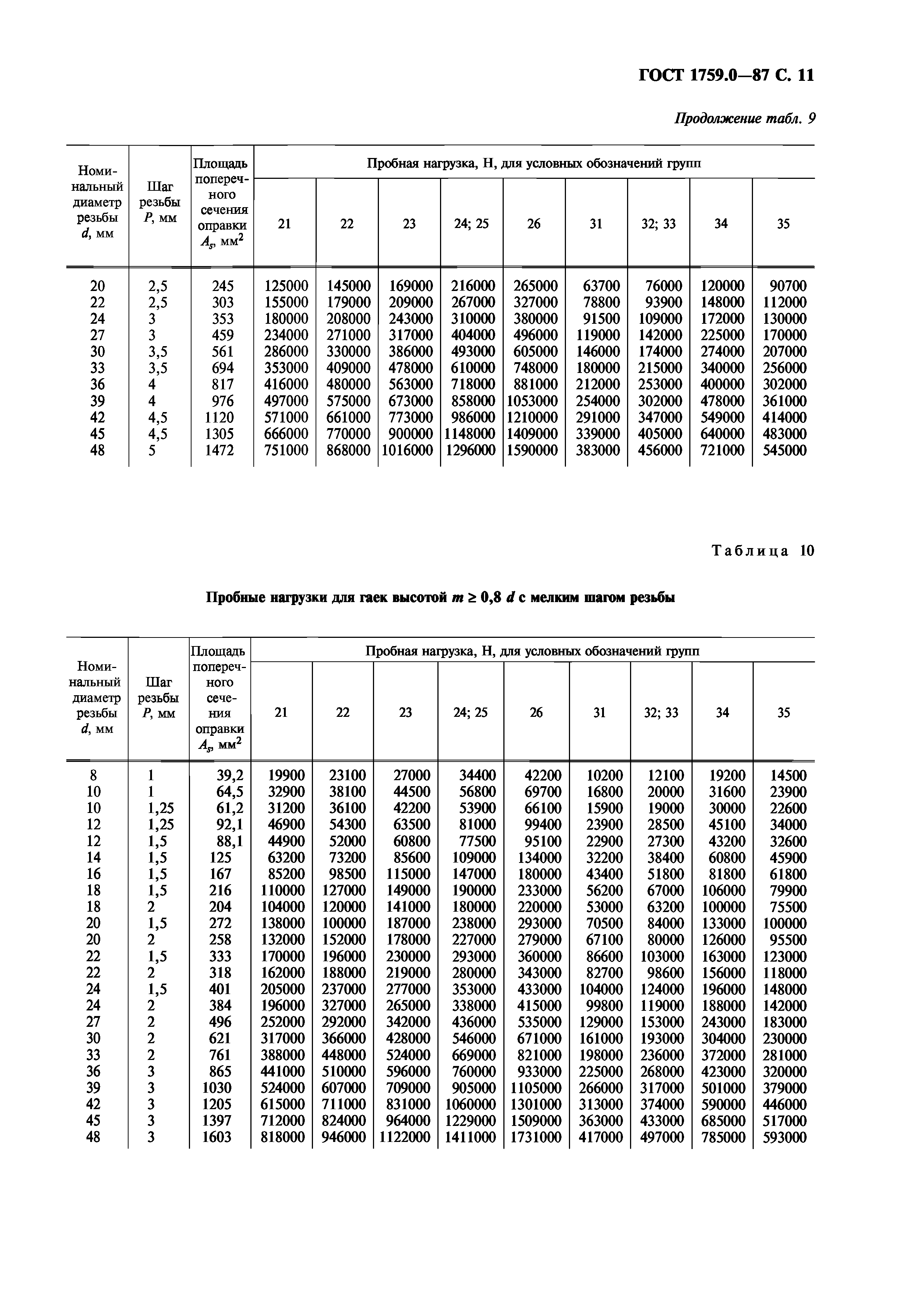 Номи­ нальный диаметр резьбыШаг резьбы Р, ммПлощадь попереч­ ного сече­ нияПробная нагрузка, Н, для условных обозначений групп21	22	23	24; 25	26	31	32; 33	34	35С. 12 ГОСТ 1759 .0 -87ПРИЛОЖЕНИЕ 4ОбязательноеПробные нагрузки для болтов, винтов и шпилек с крупным шагом резьбыТ а б л и ц а	11Номи­ нальный диаметр резьбы d, ммШаг резьбыР, ммНоми- нальная площадь поперечного сечения As, мм2Пробная нагрузка, Н, для условных обозначений групп21	22	23; 24	25	26Пробные нагрузки для болтов, винтов и шпилек с мелким шагом резьбыТ а б л и ц а	12Номи­ нальный диаметр резьбы d, ммШаг резьбыР, ммНоми- нальная площадь поперечного сечения As, мм2Пробная нагрузка, Н, для условных обозначений групп21	22	23; 24	25	26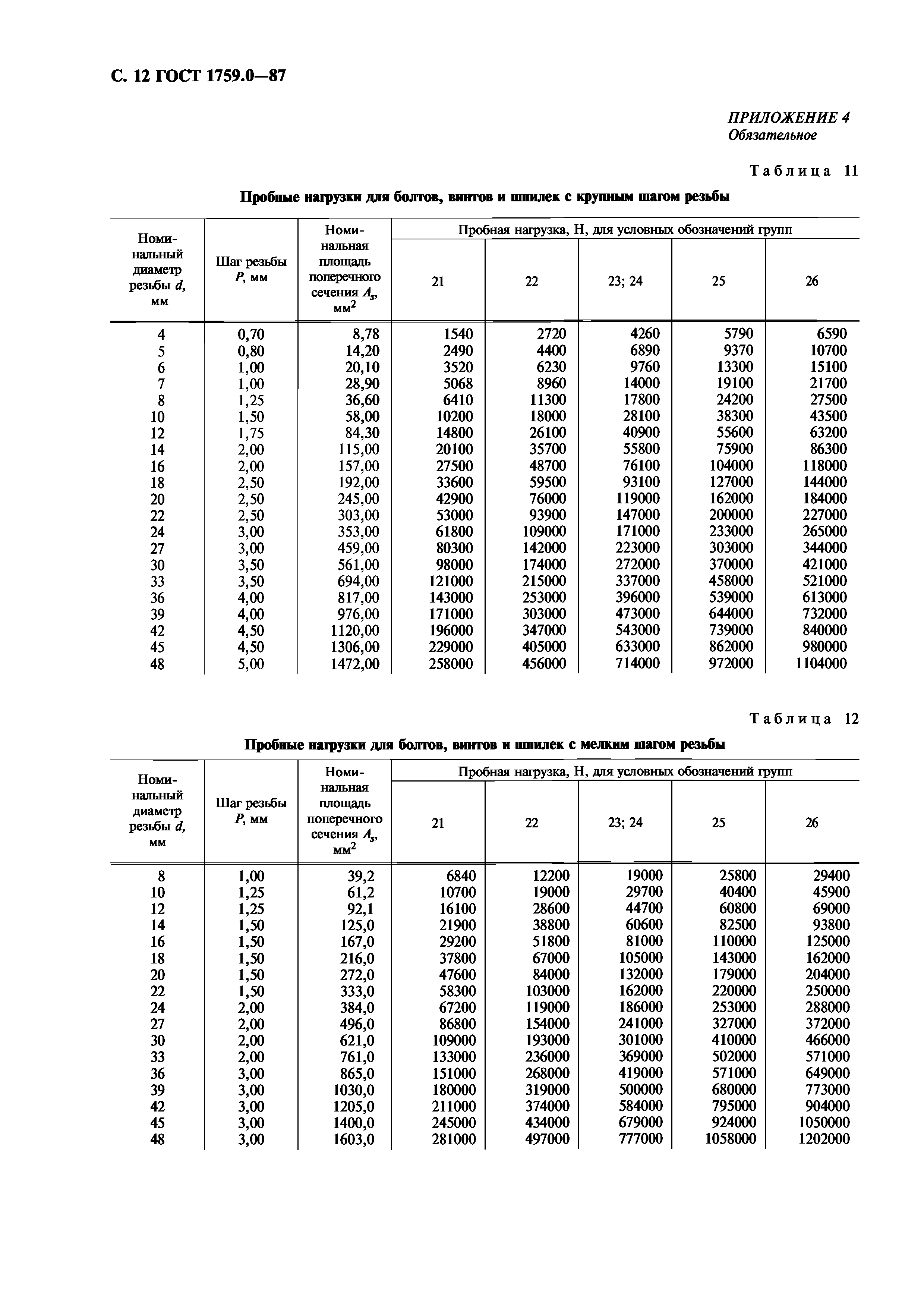 ГОСТ 1 7 5 9 .0 - 8 7 С. 13ПРИЛОЖЕНИЕ 5ОбязательноеФаска на опорной поверхности болтов — под углом не более 15° (черт. 5).Притупление ребер шестигранника или квадрата к опорной поверхности или торцу головки болта и к опорной поверхности гайки не более 0,25 высоты головки болта или гайки (черт. 6).Е Й Т Н> s< —а6<ь>Черт. 55 -размер под ключ S — размер под ключЧерт. 6Скругление ребер шестигранника или квадрата, не должно выводить диаметр описанной окружности за наименьший предельный размер.Скругление пояска головок у болтов и винтов с потайной и полупотайной головками и кромок у болтов и винтов с полукруглой и цилиндрической головками, не должно выводить диаметр головок за наименьший предельный размер.Допускается недопрессовка в виде среза вершины полукруглой, сферической и полупотайной головок, если диаметр площадки среза не превышает 30 % номинального диаметра головки для класса точности А 40 % номинального диаметра головки для классов точности В и С.Недопрессовка не должна выводить высоту головки за наимень­ ший предельный размер.Уклон образующей головки не более 5° и сфера на верхнем торце головки не должны выводить высоту цилиндрической головки за наи­больший предельный размер (черт. 7).Уменьшение минимального диаметра головки в направлении шлица не должно превышать:0,3 мм —для винтов с диаметром резьбы до 2 мм;0,6 мм —для винтов с диаметром резьбы свыше 2 мм до 6 мм; 0,8 мм —для винтов с диаметром резьбы свыше 6 мм.Черт. 7Уменьшение минимального диаметра полукруглых и потайных головок в направлении уса или ребер квадратного подголовка не должно превышать: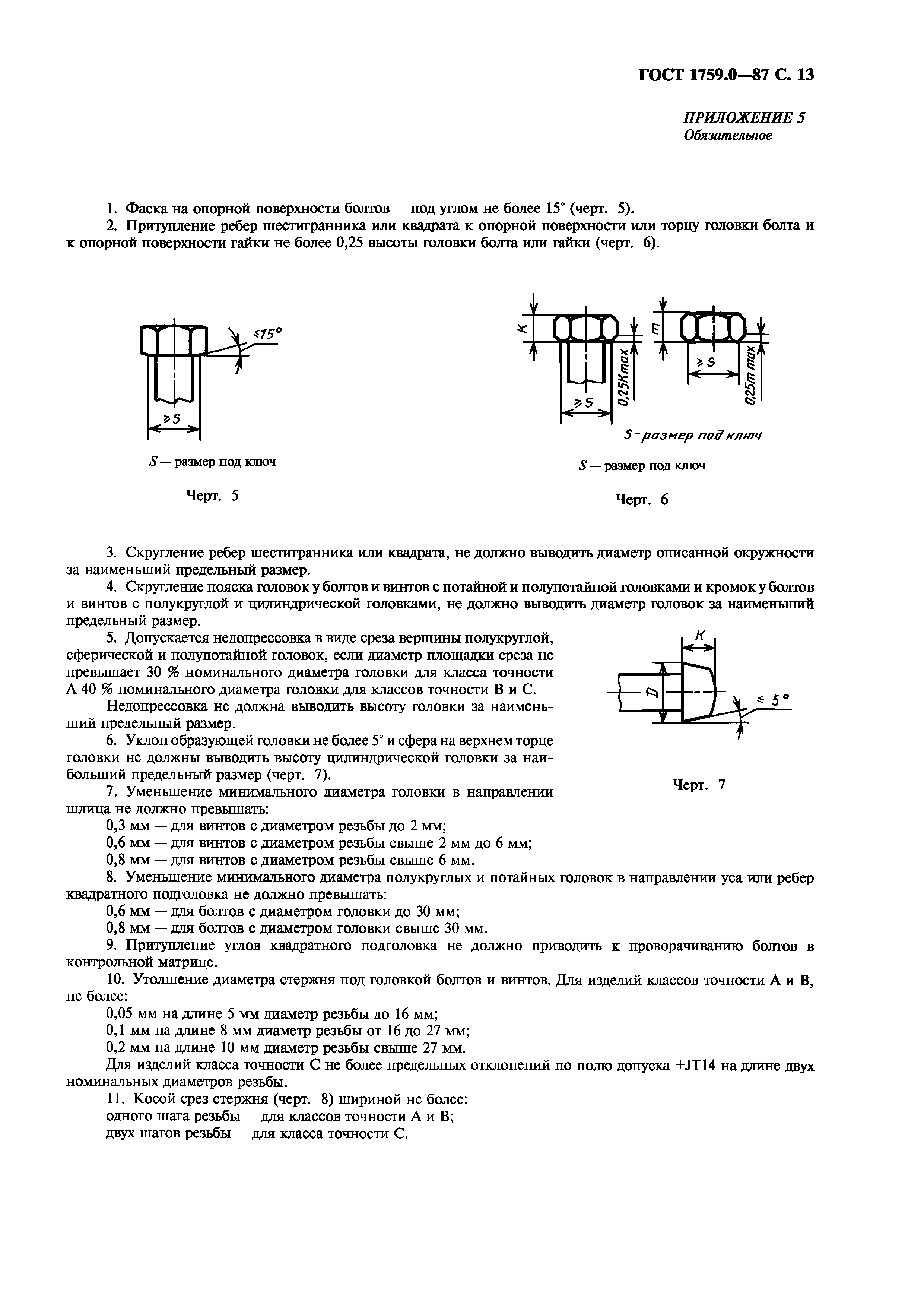 0,6 мм —для болтов с диаметром головки до 30 мм;0,8 мм —для болтов с диаметром головки свыше 30 мм.Притупление углов квадратного подголовка не должно приводить к проворачиванию болтов в контрольной матрице.Утолщение диаметра стержня под головкой болтов и винтов. Для изделий классов точности А и В, не более:0,05 мм на длине 5 мм диаметр резьбы до 16 мм;0,1 мм на длине 8 мм диаметр резьбы от 16 до 27 мм; 0,2 мм на длине 10 мм диаметр резьбы свыше 27 мм.Для изделий класса точности С не более предельных отклонений по полю допуска +JT14 на длине двух номинальных диаметров резьбы.Косой срез стержня (черт. 8) шириной не более: одного шага резьбы —для классов точности А и В; двух шагов резьбы —для класса точности С.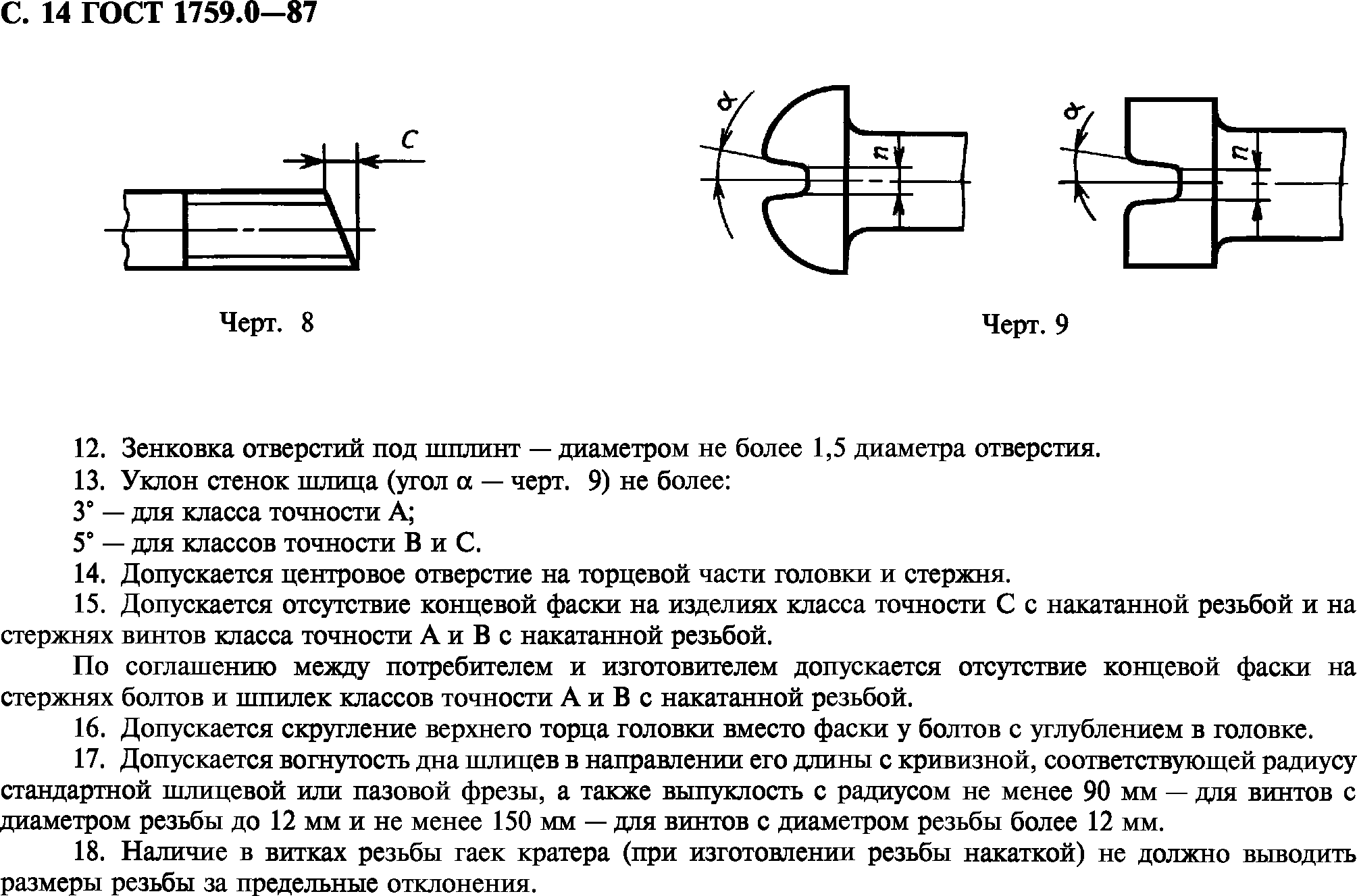 ГОСТ1759.0-87ГОСТ9.301-862.3.3ГОСТ 9378-934.6ГОСТ9.302-884.8ГОСТ 12920-672.2.5ГОСТ9.303-842.3.1; 2.3.2ГОСТ 15527-20042.2.5ГОСТ9.306-852.3.1, приложение 1ГОСТ 16030-704.5ГОСТ1759.1-821.2; 4.4ГОСТ 16093-811.2ГОСТ1759.2-822.1.2; 4.2ГОСТ 17473-80Приложение 1ГОСТ1759.3-832.1.3; 4.3ГОСТ 17769-833.1ГОСТ1759.4-872.2.1; 3.2; 4.9; 4.10ГОСТ 18160-725ГОСТ1759.5-872.2.3; 3.2; 4.11; 4.12ГОСТ 18175-782.2.5ГОСТ4784-97Приложение 1ГОСТ 20072-742.2.4ГОСТ5632-722.2.5ГОСТ 24705-81Вводная частьГОСТ5916-702.2.4ГОСТ 25556-822.2.225880735103066013Х11Н2В2МФ25Х1МФ; 25Х2М1Ф20Х1М1Ф1ТРГОСТ 20072261080835105075007Х16Н6ГОСТ 56323126012015Не регламен­ тируетсяАМг5П АМг5ГОСТ 478432310Не регламен­ тируется1275Латунь Л63, Латунь ЛС59-1ГОСТ 15527ГОСТ 1292033Латунь ЛС59—1 антимагнитная Латунь Л63 антимагнитная34490Не регламен­ тируетсяБронзаБр. АМц9—2ГОСТ 181753537019510Д1, Д1П, Д16, Д16ПГОСТ 4784Условное обозначение группыНапряжение от пробной нагрузки aF, Н/мм2, не менееМарка материала или сплаваОбозначение стандарта31260АМг5П, АМг5ГОСТ 478432Латунь ЛС59—1, Л63ГОСТ 1552733310Латунь Л63 антимагнитная Латунь ЛС59—1 антимагнитнаяГОСТ 1292034490Бронза Бр. АМц 9—2ГОСТ 1817535370Д1, Д1П, Д16, Д16ПГОСТ 4784Цинковое, хроматированноеЦ. хр01Кадмиевое, хроматированноеКд. хр02Многослойное: медь—никельм. н03Многослойное: медь—никель—хромM. Н. X. б04Окисное, пропитанное масломХим. Оке. прм05Фосфатное, пропитанное масломХим. Фос. прм06ОловянноеО07МедноеМ08Цинковоец09Окисное, наполненное хроматамиАн. Оке. нхр10Окисное из кислых растворовХим. ПасИСеребряноеСр12Никелевоен13Механические характеристикиВид испытаний2122, 23, 225, 26Группы материалов 4,	31, 353432, 33ВременноеИспытание наXXXXXсопротивлениерастяжение00000Предел текучестиИспытание на растяжениеXXX——Относительное удлинениеИспытание на растяжениеXXXXXТвердостьпо БринеллюИзмерение твердостиX0Ударная вязкостьИспытание ударнойВЯЗКОСТИXрезьбыР, ммсечения212223	24; 25	26	31	32; 33	34	3523	24; 25	26	31	32; 33	34	3523	24; 25	26	31	32; 33	34	3523	24; 25	26	31	32; 33	34	3523	24; 25	26	31	32; 33	34	3523	24; 25	26	31	32; 33	34	3523	24; 25	26	31	32; 33	34	35d, ммAs, мм28139,2199002310027000344004220010200121001920014500101,2561,2312003610042200539006610015900190003000022600121,2592,1469005430063500810009940023900285004510034000141,512563200732008560010900013400032200384006080045900161,5167852009850011500014700018000043400518008180061800181,5216110000127000149000190000233000562006700010600079900201,52721380001600001870002380002930007050084000133000100000221,533317000019600023000029300036000086600103000163000123000242384196000227000265000338000415000998000119000188000142000272496252000292000342000436000535000129000153000243000183000302621317000366000428000546000671000161000193000304000230000332761388000449000525000670000822000198000236000373000282000363865441000510000596000760000933000225000268000423000320000393103052500060800071100090600011120002680003190005050003810004231205615000711000830000106000013000003130003740005900004460004531400714000826000966000123200015120003640004340006860005180004831603818000946000111000141100017310004170004970007850005930006120,1103001190013900177002170052306230985074407128,9147001700019900253003110074908930141001070081,2536,618700216002530032200395009520113001790013500101,558,0296003420040000510006260015100180002840021500121,7584,3492004970058100741009090021900261004130031200142115587000679007940010100012400029900357005640042600162157801009260010800013800017000040800487007690058100182,51929790011300013200016900020700049900595009410071000Номи­нальный		Шаг диаметр	резьбы резьбы	Р, ммd, ммНоми­нальный		Шаг диаметр	резьбы резьбы	Р, ммd, ммПлощадь попереч­ ного сечения оправки As, мм2Пробная нагрузка, Н, для условных обозначений групп21	22	23	24; 25	26	31	32; 33	34	35Пробная нагрузка, Н, для условных обозначений групп21	22	23	24; 25	26	31	32; 33	34	35Пробная нагрузка, Н, для условных обозначений групп21	22	23	24; 25	26	31	32; 33	34	35Пробная нагрузка, Н, для условных обозначений групп21	22	23	24; 25	26	31	32; 33	34	35Пробная нагрузка, Н, для условных обозначений групп21	22	23	24; 25	26	31	32; 33	34	35Пробная нагрузка, Н, для условных обозначений групп21	22	23	24; 25	26	31	32; 33	34	35Пробная нагрузка, Н, для условных обозначений групп21	22	23	24; 25	26	31	32; 33	34	35Пробная нагрузка, Н, для условных обозначений групп21	22	23	24; 25	26	31	32; 33	34	35Пробная нагрузка, Н, для условных обозначений групп21	22	23	24; 25	26	31	32; 33	34	35202,5245125000145000169000216000265000637007600012000090700222,5303155000179000209000267000327000788009390014800011200024335318000020800024300031000038000091500109000172000130000273459234000271000317000404000496000119000142000225000170000303,5561286000330000386000493000605000146000174000274000207000333,56943530004090004780006100007480001800002150003400002560003648174160004800005630007180008810002120002530004000003020003949764970005750006730008580001053000254000302000478000361000424,511205710006610007730009860001210000291000347000549000414000454,5130566600077000090000011480001409000339000405000640000483000485147275100086800010160001296000159000038300045600072100054500040,708,781540272042605790659050,8014,2024904400689093701070061,0020,10352062309760133001510071,0028,905068896014000191002170081,2536,60641011300178002420027500101,5058,001020018000281003830043500121,7584,301480026100409005560063200142,00115,002010035700558007590086300162,00157,00275004870076100104000118000182,50192,00336005950093100127000144000202,50245,004290076000119000162000184000222,50303,005300093900147000200000227000243,00353,0061800109000171000233000265000273,00459,0080300142000223000303000344000303,50561,0098000174000272000370000421000333,50694,00121000215000337000458000521000364,00817,00143000253000396000539000613000394,00976,00171000303000473000644000732000424,501120,00196000347000543000739000840000454,501306,00229000405000633000862000980000485,001472,00258000456000714000972000110400081,0039,2684012200190002580029400101,2561,21070019000297004040045900121,2592,11610028600447006080069000141,50125,02190038800606008250093800161,50167,0292005180081000110000125000181,50216,03780067000105000143000162000201,50272,04760084000132000179000204000221,50333,058300103000162000220000250000242,00384,067200119000186000253000288000272,00496,086800154000241000327000372000302,00621,0109000193000301000410000466000332,00761,0133000236000369000502000571000363,00865,0151000268000419000571000649000393,001030,0180000319000500000680000773000423,001205,0211000374000584000795000904000453,001400,02450004340006790009240001050000483,001603,028100049700077700010580001202000